KONCERTI – LJETO / SUMMER 2010PAVILJON - PARK ANGIOLINA  OPATIJA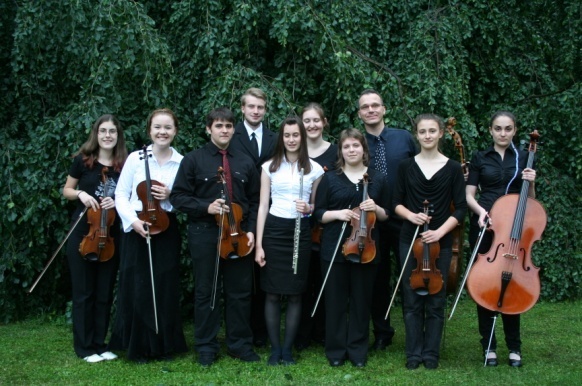 11.06.  – 11,30KOMORNI ANSAMBL„EUTERPA“SOLISTI  GLAZBENE ŠKOLE KARLOVAC iGLAZBENE ŠKOLE „MIRKOVIĆ“, Opatija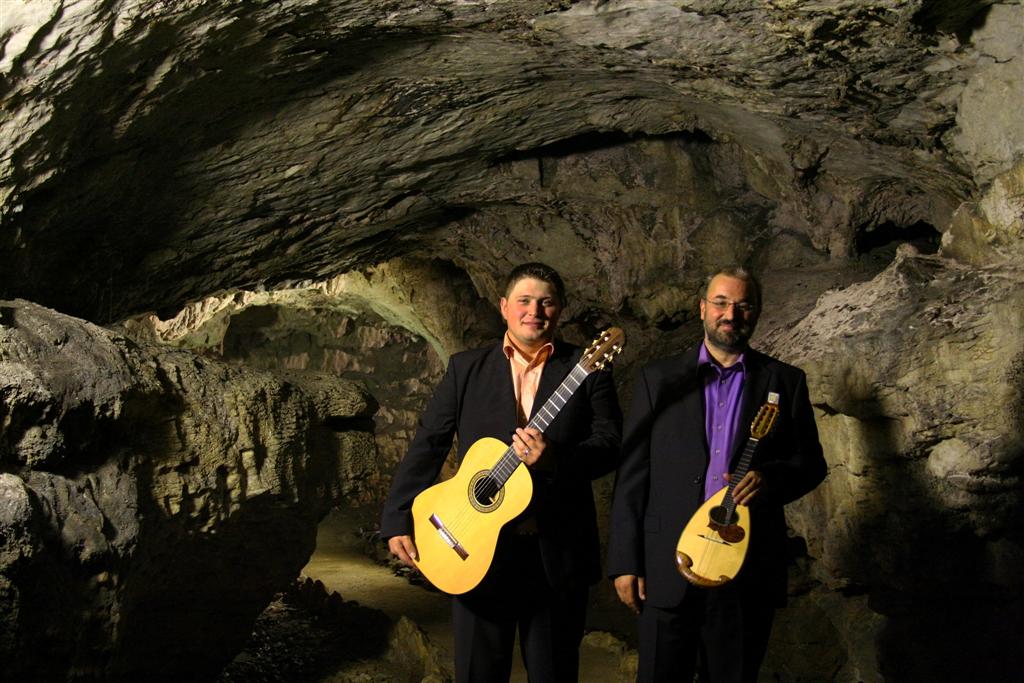 18.07. – 19,00DUO CORDEJOSIP OREŠKOVIĆ, mandolinaAMBROZIJE PUŠKARIĆ, gitara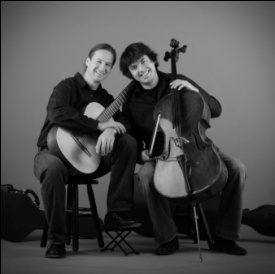 02. 08. – 19,00Duo Uzur Richter (SAD-USA)VIKTOR UZUR, violončeloBRAD RICHTER, gitara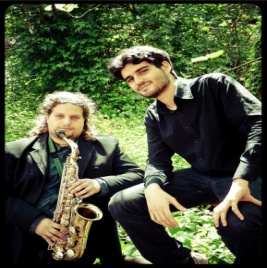 21.08. – 19,00DUO AGORA (Italija)DOMENICO LUCIANO, saxofonEUGENIO CATONE, klavir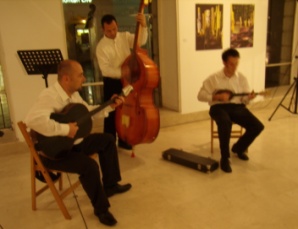 28.08. – 19,00TRIO OPUS - tambureZVONIMIR TONKOVIĆ, primMARIJAN KOLAK, basDARKO KRANJČEVIĆ, bugariaOrganizator: GLAZBENA ŠKOLA «MIRKOVIĆ», s pravom javnosti / Andrije Štangera 67, 51410 Opatija,tel: 051 701 390 fax: 051 701 391 e-mail: mirkovic.school@gmail.com www.ogs-mirkovic-opatija.skole.hru suradnji s:  FESTIVAL OPATIJA  /  Zahvala za realizaciju projekta Gradu OpatijI i Hrvatskom muzeju turizma